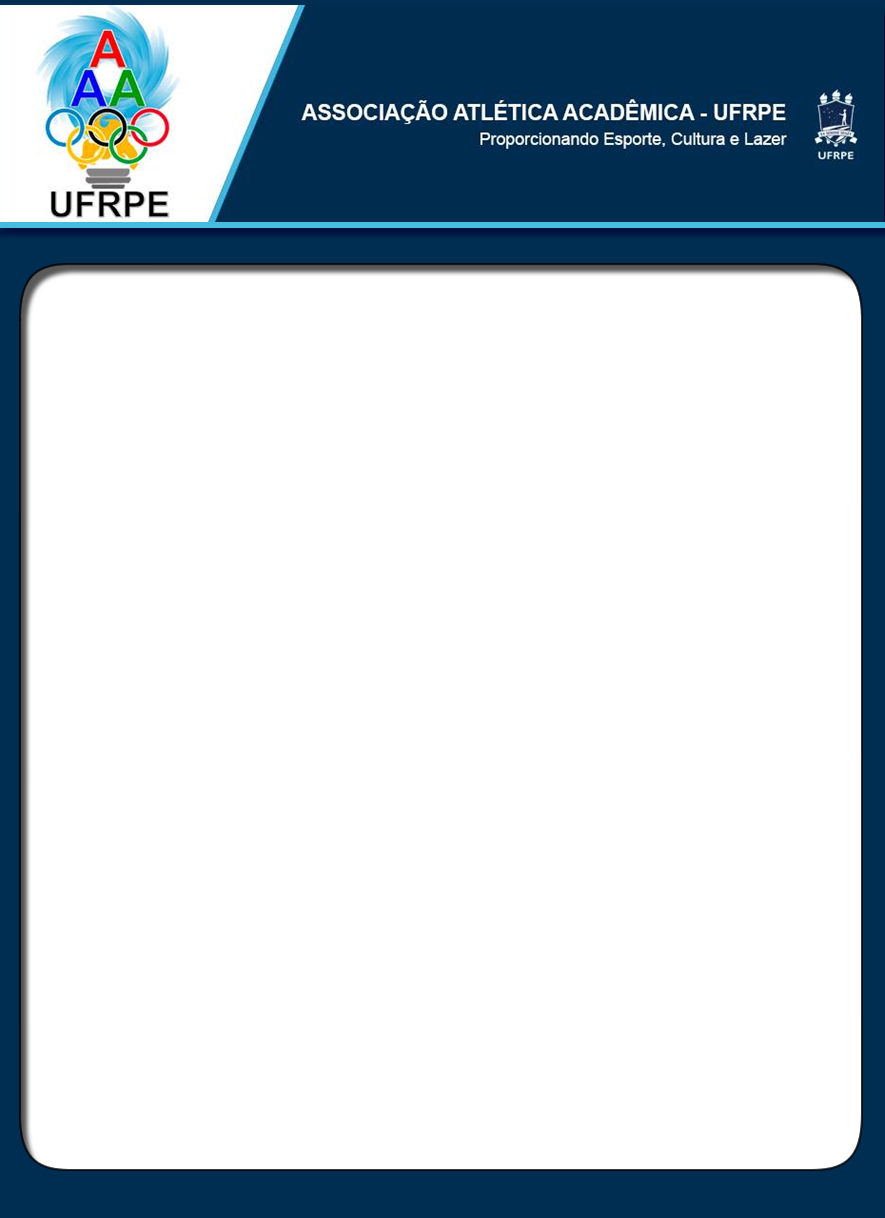 VIII INTERURAL DE FUTSAL FICHA DE INSCRIÇÃOCategoria: (    ) Masculino       (    ) Feminino
Turno: (    )   Tarde                 (    ) NoiteNome da Equipe: Responsável pela equipe: Telefone: E-mail: Técnico da equipe (opcional):Assistente Técnico (opcional):OBS: Depois de preenchido, este documento deve ser enviado para o e-mail: secretaria.aaa@ufrpe.br entre os dias 16 e 27 de Outubro de 2017 para que seja reservada a vaga. A inscrição só será confirmada após a assinatura do documento e pagamento da taxa e entrega de documentos em dia, horário e local estipulado pela organização. ________________________________Assinatura do ResponsávelNºNomeCPFCurso/Vínculo1.2.3.4.5.6.7.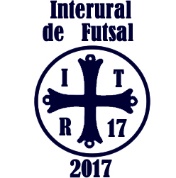 8.9.10.11.12.13.14.15.17.18.19.20.